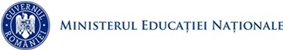 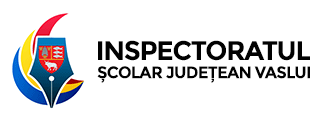                                                                                                                       Str. A. Donici nr. 2                                                                                               tel 0235/311928, fax 0235/311715, 0235/319234                                                                                                                              email: isjvaslui@isj.vs.edu.roweb: http://isj.vs.edu.roREZULTATE laOLIMPIADA JUDEȚEANĂ de ȘTIINȚE PENTRU JUNIORI28 mai 2022
Inspector școlar, Prof. Drăgoi NicoletaCod elevClasaUnitatea școlară de proveniențăProfesori coordonatoriPunctaj biologiePunctaj chimiePunctaj fizicăPunctaj totalPREMIU4151VIIIȘcoala GimnazialăComan Camelia/chimie1471142III4151VIII” Alexandra Nechita” VasluiCruceanu  Dyana/fizică4151VIIIȚarălungă Simona /Biologie4152VIIȘcoala Gimnazială” Vasile Alecsandri” VasluiCotae Viorica/chimie737274152VIIȘcoala Gimnazială” Vasile Alecsandri” VasluiCordoneanu Mihaela/ fizică4152VIIȘcoala Gimnazială” Vasile Alecsandri” VasluiMazarianu Mariana/biologie4153VIIIȘcoala Gimnazială” Alexandra Nechita” VasluiComan Camelia/chimie88935M4153VIIIȘcoala Gimnazială” Alexandra Nechita” VasluiCruceanu  Dyana/fizică4153VIIIȘcoala Gimnazială” Alexandra Nechita” VasluiȚarălungă Simona /Biologie4155VIIColegiul National “Gh. Rosca Codreanu” BarladAngheluta Catalin / fizica19,5101352,5I                4155VIIColegiul National “Gh. Rosca Codreanu” BarladAlexandrescu Viorica / chimie4155VIIColegiul National “Gh. Rosca Codreanu” BarladCarata Cristina / biologie4158VIIIScoala Gimnazială” Mihai David” NegreștiFrățiman Vlăduț/fizică1792359I                CALIFICAT ETAPĂ NAȚIONALĂ4158VIIIScoala Gimnazială” Mihai David” NegreștiPârău Irina/chimie4158VIIIScoala Gimnazială” Mihai David” NegreștiMititelu Lăcrămioara /Biologie4159VIIColegiul National “Gh. Rosca Codreanu” BarladAngheluta Catalin / fizica11101546II4159VIIColegiul National “Gh. Rosca Codreanu” BarladAlexandrescu Viorica / chimie4159VIIColegiul National “Gh. Rosca Codreanu” BarladCarata Cristina / biologie4160VIIIȘcoala Gimnazială” Vasile Alecsandri” VasluiCotae Viorica/chimie2191050I                4160VIIIȘcoala Gimnazială” Vasile Alecsandri” VasluiCotae Viorica/ fizică4160VIIIȘcoala Gimnazială” Vasile Alecsandri” VasluiMazarianu Mariana/biologie4163VIIIȘcoala Gimnazială ”Mihail Sadoveanu” HușiAngheluș Miluța/ chimie1321,5852,5I                CALIFICAT ETAPĂ NAȚIONALĂ4163VIIIȘcoala Gimnazială ”Mihail Sadoveanu” HușiAngheluș Miluța/ fizică4163VIIIȘcoala Gimnazială ”Mihail Sadoveanu” HușiNacu Crăița/ biologie